SChaubilder: Das KReislauftool Macht SIE lebendig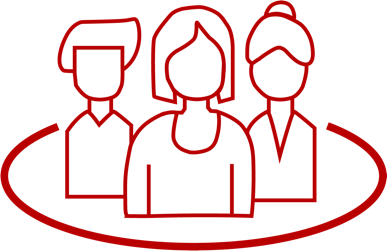 Tobias SteinmeyerIn dieser Unterrichtsidee lernen die Schüler*innen die Verwendung des Kreislauftools im Rahmen des Themenfeldes Tourismus und Mobilität – schneller, weiter, klüger? kennen. Sie beschäftigen sich mit dem Wandel, dem das Reisen unterliegt und analysieren anhand von Schaubildern u. a. sich gegenseitig bedingende Einflüsse zwischen Mensch, Natur, Kultur und Wirtschaft. Das Kreislauftool erlaubt, die in den Lehrwerken dargestellten Wirkungsgefüge in Bewegung zu setzen und erleichtert den Lernenden damit ihren Verstehens- und Lernprozess. ZUORDNUNG ZU DEN STANDARDSHINWEISE Die Unterrichtspraxis zeigt, dass sich gerade jüngere Schüler*innen schwer damit tun, Prozesse und Veränderungen nachzuvollziehen, wenn diese aus statischen Schaubildern und Grafiken in Lehrwerken herauszuarbeiten sind. Bewegte Bilder vereinfachen hingegen das Verständnis von Zusammenhängen. Handlungsorientierte Zugänge zu einem Thema können zudem Lernerfolge begünstigen. An dieser Stelle kommt das Kreislauftool zum Einsatz. Die Lernenden erschließen sich einen Interessenkonflikt, indem sie die Einflüsse der Menschen auf den Naturraum wie auch umgekehrt den Einfluss des Naturraums auf Leben und Verhalten der Menschen grafisch darstellen. Indem das statische Schaubild auf diese Weise lebendig wird, kommt ein Lern- und Verstehensprozess in Gang, der sich – im besten Falle – auch auf Einstellungen und Verhalten der Schüler*innen auswirkt. Der vorliegende Unterrichtsbaustein stellt einen Ausschnitt aus dem Themenfeld dar. Zuvor sollten die Lernenden für das Thema Reisen sensibilisiert und der Begriff des Tourismus geklärt worden sein. Etherpad und die Oncoo-Kartenabfrage sind den Schüler*innen vertraut. BAUSTEINE FÜR DEN UNTERRICHTLiteratur, Links und EMPFEHLUNGENInformationen zu den unterrichtsbausteinen Standards im Basiscurriculum Medienbildungmediale Werkzeuge altersgemäß für die Zusammenarbeit und den Austausch von Informationen in Lernprozessen nutzen (D)mit Hilfestellung eigene Medienprodukte einzeln und in der Gruppe herstellen (D)Informationen unter Angabe der Quellen auswählen und für die Bearbeitung von Aufgaben ordnen (D)Standards im Fachmithilfe von Informationsquellen (z. B. Karten, Diagramme) die Nutzung und Gestaltung eines Raums beschreiben (D)Einflüsse des Menschen (z. B. künstliche Seengebiete) auf den Naturraum und seine Verantwortung bei dessen Nutzung beschreiben (D)Problemlagen, Entscheidungen und Kontroversen beschreiben (D)Thema / SchwerpunktMethode und InhaltMaterialien und TippsWohin soll die Reise gehen? Arbeitsteilige, kriterienorientierte Auseinandersetzung in Gruppenarbeit oder mit Partner*in mit Arten des Tourismus – Arbeitsaufträge:Recherchiert zu Arten des Tourismus und dessen Folgen in ausgewählten Räumen.Badetourismus auf MallorcaSkitourismus in Garmisch-PartenkirchenWochenendtrip nach ParisWellness am ScharmützelseeStellt eure Rechercheergebnisse auf einem Etherpad zusammen.Recherche-Materialien, z. B.:Tourismus – Ein Projekt: https://s.bsbb.eu/dy Klexikon – Tourismus: https://s.bsbb.eu/dz Infoblatt Fremdenverkehrswirtschaft: https://s.bsbb.eu/e0 Tourismusformen und Reiseziele: https://s.bsbb.eu/e1 Arbeitsergebnisse über ein Etherpad (von der Lehrkraft vorbereitet) teilen und gemeinsam bearbeiten, z. B.: https://yopad.euLearning Snack zu Etherpad: https://s.bsbb.eu/c6 Urlaub olé, Natur ade?Urlaub olé, Natur ade?Urlaub olé, Natur ade?Arten des Tourismus – Eigenschaften und Folgen Diskussion der Ergebnisse und Clustern nach Eigenschaften, die allen Formen des Tourismus zuzuschreiben sind Fokus legen auf positive (= grüne Karten) und negative (= rote Karten) Folgen Positive und negative Folgen über Oncoo-Kartenabfrage (grüne und rote Karten) sammeln: https://www.oncoo.de/oncoo.php Learning Snack zu Oncoo: https://s.bsbb.eu/c7Wie sich Tourismus auswirkt – Zusammenhänge erkennen und darstellen IArbeitsauftrag: Erstelle ein Wirkungsgefüge. Zeige, inwiefern sich Tourismus positiv und/oder negativ auf eine bestimmte Region auswirken kann. Nutze das Kreislauftool.Die Lernenden setzen sich mit dem Tool auseinander und erproben es selbstständig (alternativ: erste Annäherung an das Tool durch Visualisierung/Erläuterung-en der Lehrkraft).Kreislauftool-Tutorial: https://kreislauftool.de ( Anleitung)Tippkarte zur Anwendung des Kreislauftools: https://s.bsbb.eu/fx Hintergrundinformationen zum Kreislauftool für Lehrkräfte:eBildungslabor: https://s.bsbb.eu/e4 #OERcampus: https://s.bsbb.eu/e3Wie sich Tourismus auswirkt – Zusammenhänge erkennen und darstellen IIDie Gruppe erstellt ein interaktives Schaubild (Wirkungsgefüge) der sich gegenseitig bedingenden Einflüsse des Tourismus auf Mensch und Natur.Mögliche Differenzierung:Gruppe A startet mit Merkmalen.Gruppe B startet mit Merkmalen, die farblich markiert sind (unterschiedliche Farben = positiv, negativ, neutral).Gruppe C startet mit vorgegebenem Gerüst (ohne Pfeile).Gruppe D startet mit vorgegebenem Gerüst (mit Pfeilen), d. h. sie ordnen Merkmale in die Vorlage ein.Arbeit mit dem Kreislauftool: https://kreislauftool.deBeispiel für ein Wirkungsgefüge mit dem Kreislauftool: https://s.bsbb.eu/e8Beispiel für ein Wirkungsgefüge: Heimat und Welt plus – Gesellschaftswissenschaften 5/6, S. 217 (siehe Literatur, Links und Empfehlungen)Wie sich Tourismus auswirkt – Zusammenhänge erkennen und darstellen IIIErgebnisse auf dem Etherpad sichern: Lernende erstellen einen Link ihrer Animation und teilen diese auf dem Etherpad.Die Lernenden formulieren kurze Erklärtexte zu ihren Animationen.Präsentation der Ergebnisse Möglichkeit der weiteren Differenzierung: Die Lernenden modifizieren/korrigieren Arbeitsergebnisse anderer Gruppen und stellen die Ergebnisse ebenfalls online. Hinweis: Das anfängliche Etherpad kann weiter genutzt werden. Nachhaltiger Tourismus – aber wie? Die Lernenden erarbeiten einen Vorschlag für nachhaltigen TourismusoderMit Beispielen für nachhaltige Tourismusformen regt die Lehrkraft zur Weiterarbeit an. Materialien, z. B.Hintergrund – Nachhaltiger Tourismus: https://s.bsbb.eu/e5 Infoblatt Sanfter Tourismus: https://s.bsbb.eu/e6 Bildungsmaterial Nachhaltiger Tourismus: https://s.bsbb.eu/e7Zuordnung zu den Standards des Basiscurriculums Sprachbildungaus Texten gezielt Informationen ermitteln (z. B. Fakten, Ereignisse, Themen) (D)grafische Darstellungen beschreiben und erläutern (D)Zuordnung zu den übergreifenden ThemenNachhaltige Entwicklung / Lernen in globalen ZusammenhängenEuropabildung in der SchuleVerbraucherbildungBundesministerium für Umwelt, Naturschutz und nukleare Sicherheit (BMU). Nachhaltiger Tourismus – ökologisch, sozial und Chance für die Wirtschaft vor Ort. https://www.umwelt-im-unterricht.de/hintergrund/nachhaltiger-tourismus-oekologisch-sozial-und-chance-fuer-die-wirtschaft-vor-ort (abgerufen: 17.05.2021).eBildungslabor. Kreislauftool: Zeichne und animiere, wie Dinge miteinander zusammenhängen. https://ebildungslabor.de/blog/kreislauftool (abgerufen: 17.05.2021).Klett. Tourismus: Ein Projekt. https://www2.klett.de/sixcms/media.php/82/433020_072_083.pdf (abgerufen: 17.05.2021).Klett. Infoblatt Fremdenverkehrswirtschaft: Fremdenverkehr als Wirtschaftsfaktor. https://www2.klett.de/sixcms/list.php?page=infothek_artikel&extra=TERRA-Onli-ne%20/%20Gymnasium&artikel_id=93543&inhalt=klett71prod_1.c.124280.de (abgerufen: 17.05.2021).Klett. Infoblatt Sanfter Tourismus: Konzept des sanften Tourismus und Probleme bei der Umsetzung. https://www2.klett.de/sixcms/list.php?page=infothek_artikel&extra=TERRA-Onli-ne%20/%20Realschule&artikel_id=93552&inhalt=klett71prod_1.c.189630.de (abgerufen: 17.05.2021).Klexikon. Tourismus. https://klexikon.zum.de/wiki/Tourismus (abgerufen: 17.05.2021).Learning Snack. Etherpad – kollaborativer Texteditor. https://www.learningsnacks.de/share/32266 (abgerufen: 17.05.2021).Learning Snack. Oncoo – kooperative Lernmethoden digital. https://www.learningsnacks.de/share/127795 (abgerufen: 17.05.2021).#OERcampus. Explorables: Prozesse visualisieren, animieren, teilen und remixen mit dem Kreislauftool und dem Emojisimulator. https://campus.oercamp.de/lessons/prozesse-visualisieren-animieren-teilen-und-remixen-mit-dem-kreislauftool-und-dem-emojisimulator (abgerufen: 17.05.2021). Westermann. Tourismusformen und Reiseziele. https://diercke.westermann.de/content/tourismusformen-und-reiseziele-100750-188-1-0 (abgerufen: 17.05.2021).Heimat und Welt Plus: Gesellschaftswissenschaften 5/6. Braunschweig: Westermann.WWF Deutschland. Nachhaltiger Tourismus: Natur erleben und schützen. https://www.globaleslernen.de/sites/default/files/files/education-material/broschuere_nachhaltiger_tourismus_sekundarstufe_i.pdf (abgerufen: 17.05.2021).Hinweise zur Arbeit mit EtherpadsBei einem Etherpad handelt es sich um einen kollaborativen Online-Texteditor, auf dem gemeinsam gearbeitet werden kann. Es sind weder für das Anlegen noch für das Arbeiten mit Etherpads Benutzerkonten oder Zugangsdaten nötig. Der Zugang zum Dokument wird einzig über einen Link geteilt. Etherpads können auch als Chatraum verwendet werden, wenn alle gleichzeitig online sind. Um die Teilnehmenden zu unterscheiden, sollten sie sich – z. B. mit ihren Initialen – identifizieren. Über Etherpads dürfen keine personenbezogenen Daten verbreitet werden. Mehr Informationen im Werkzeugkasten Kollaboratives Lernen im Internet der Initiative Medien in die Schule.Begleitende Hinweisbroschüre: https://s.bsbb.eu/hinweise Unterrichtsbausteine für alle Fächer im Überblick: https://s.bsbb.eu/ueberblickTutorials zu den in den Unterrichtsbausteinen genutzten digitalen Tools: https://s.bsbb.eu/tools 